"International Summer School ATU - 2019" - Almaty Technological University offers summer school program for students and masters in the direction of "Biotechnology"  to develop  academic mobility between specialized universities Purpose of program – to acquaint students with the methods of biotechnology used in food production and plant breeding.School objectives: theoretical and practical introduction to modern methods of biotechnology used in food production and plant breeding.Study results:know the possibilities of using biotechnological approaches to food production , the decision of the selection problems;to know the basic methods of plant cell selection;know the scheme and the production technology of biotechnology products;know microorganisms culture conditions, plant cells to obtain the desired product ; to know the methods of analysis and control of food safety, quality of raw materials, intermediate products and other products.ACTIVITY  	The event is held for 5 days on the basis of the ATU technopark, equipped with new equipment.The summer school includes lectures, seminars and thematic workshops in the following areas: food production, in particular on the biotechnology of dairy products, biotechnology of functional foods, food and biological additives; plant biotechnology, obtaining plant cell culture. The program includes excursions at leading enterprises of the food industry, visits to research institutes.As part of the summer school program, cultural events are held: celebrations, concerts, photo shoots, open presentations of workshops, an introductory tour of Almaty         Members	Lecturers of the International Summer School ATU -2019 are famous researchers, scientists, masters of the leading enterprises of the Republic of Kazakhstan.	Below are some of them: 	Shayakhmetova I.Sh. - candidate of Biological Sciences, Department of PB, Faculty of Food Production, ATU, The best teacher of the university -2018	Lesova ZhT. - candidate of Biological Sciences, prof. ATU, Department of PB, Faculty of Food Production, ATU, The best teacher of the university, 2010, is engaged in scientific research on the following topics: Getting virus-free potatoes, accelerated reproduction of healthy potato planting material, Reproduction of vegetables and berries by the method of hydroponics, Accelerated reproduction of medicinal plants (prevention of diabetes , immunostimulating, hepatoprotective), Microclonal reproduction of flower and shrub cultures	Velyamov M.T. - Doctor of Biological Sciences, Professor, Academician of the AASN RK and the Russian Academy of Natural SciencesSeidakhmetova Z.ZH. - Doctor of Biological Sciences, Associate Professor, Department of PB, Faculty of Food Production, ATU	The geography of the participants of the International Summer School ATU -2019 - students of universities in Almaty, as well as regional universities of the Republic of Kazakhstan and the near abroad.					SUMMER SCHOOL PROGRAMThe duration of the program is 30 hours. According to the results of the international summer school, participants are given a certificate.Participation in the summer school is 15,000 (fifteen thousand) tenge, including payment for living in a dormitory. The cost of travel and meals are paid by the participants themselves.The period of passage of the summer school from June 3 to June 07, 2019MATERIAL BASE OF THE DEPARTMENT"FOOD BIOTECHNOLOGY"Laboratories of microbiology, biochemistry and biotechnology: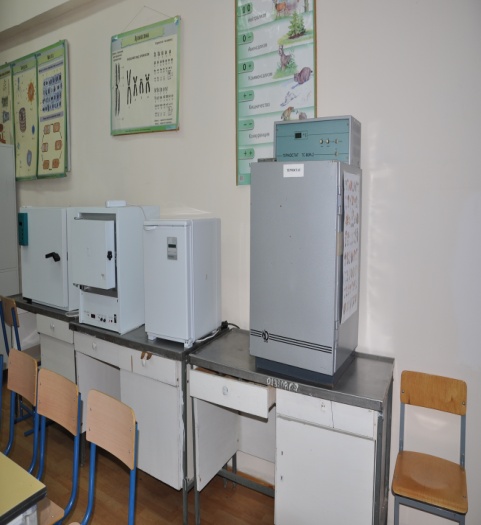 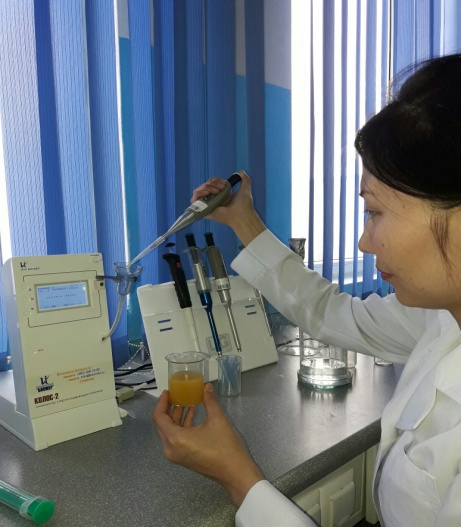 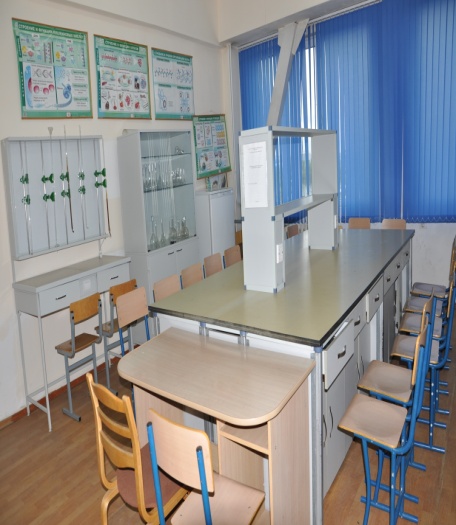 Laboratories Research Institute of Food Safety and Expertise ATUTimeOccupation nameFull name of the teacherLocation of the lesson1 day1 day1 day1 day9.00-10.00Registration of participants, 1st floor, lobby 2ARegistration of participants, 1st floor, lobby 2ARegistration of participants, 1st floor, lobby 2A10.00-11.00Acquaintance with the specialties of the Faculty - Dean of the Faculty of Food Production Ph.D., Associate Professor Zhaksylykova G.N.Acquaintance with the specialties of the Faculty - Dean of the Faculty of Food Production Ph.D., Associate Professor Zhaksylykova G.N.Acquaintance with the specialties of the Faculty - Dean of the Faculty of Food Production Ph.D., Associate Professor Zhaksylykova G.N.11.00 –11.30Lecture: Presentation of the specialty "Biotechnology" ATU - Head of the Department "Food Biotechnology"Candidate of Biological Sciences,ass.prof Aralbayeva A.N.
Building 2A, 8th floor, 80111.30 –13.00Lecture: The use of biotechnological methods in the food industryCandidate of Biological SciencesActing docent, Ph.D. Zhaparkulova N.I.
Building 2A, 8th floor, 80113.00- 14.00Lunch breakLunch break14.00 -15.00Exercise: Using Food Additives in Food TechnologyActing Associate Professor, Candidate of Biological SciencesShayakhmetova I.Sh.
Building 2A, 8th floor, 80115.00 -17.00Master Class: Functional Food BiotechnologyDoctor of Biological Sciences, Professor, Academician of the AASN RK, Velyamov M.T.
Building 2A, 8th floor, 8012 day2 day2 day2 day10.00- 11.00Lecture: Cell selection of crops for resistance to the stressful effects of the external environment Candidate of Biological Sciences, prof. ATU Lesova ZH.T
Building 2A, 8th floor, 80111.00-12.00Lecture: Improvement of agricultural crops from phytopathogens using biotechnology methods Candidate of Biological Sciences, prof. ATU Lesova ZH.T
Building 2A, 8th floor, 80112.00-13.00Master class: "Obtaining cell culture of plants (potatoes, wheat, microcloning of testCandidate of Biological Sciences, prof. ATU Lesova ZH.T
Building 2A, 8th floor, 80613.00- 14.00Lunch breakLunch break14.00-17.00Excursion to the enterprise: KazNIIZhiKP, laboratories of KazNIIZhiKP, JSC Kazakh Academy of Nutrition, AlmatyActing docent,  candidate of Agricultural SciencesKatasheva A.Ch.3 day3 day3 day3 day10.00- 11.00Lecture: Biotechnological equipment and its use in food enterprisesCandidate of Technical Sciences, associate professor Shambulov GD
Building 2A, 8th floor, 80111.00-13.00Practical lesson: "The use of lactic acid bacteria in the production of functional dairy products"Dr. Phd,  Nabiyeva Zh.
Building 2A, 8th floor, 80113.00-14.30Lunch breakLunch break14.00-17.00Round table; Biotechnology of milk and dairy products. Requirements for storage conditions of dairy products. Consumer Information
Doctor of Biological sciences, Acting Professor Seidakhmetova Z.Zh.
Building 2A, 8th floor, 8014 day4 day4 day4 dayКорпус 2А, 8 этаж, 80110.00- 11.00Lecture: Opportunities and prospects of genetic engineering in improving and improving the quality of cropsActing Professor, candidate of Biological sciences,Amirova A.K.
Building 2A, 8th floor, 80111.00- 13.00Master Class: Modern Methods for Researching the Gene Pool of Agricultural PlantsActing Professor, candidateAmirova A.K.
Building 2A, 8th floor, 80613.00-14.00Lunch breakLunch break14.00-17.00Presentation of presentations of participants5 day5 day5 day5 day10.00-13.00Lecture: Prospects and opportunities of "green technologies" - prof. ATUActing Associate Professor, Candidate of Biological SciencesShayakhmetova I.Sh.
Building 2A, 8th floor, 80110.00-12.00Visiting research institute and university technoparkCandidate biological sciences, ass/professor Aralbayeva A.N.
Building 2A, 8th floor, 80112.00- 13.00Lunch breakLunch break13.00-14.00Summer school closing. Presentation of certificatesDean FPP, Ph.D., associate professor Zhaksylykova G.N.Head of the Department of PB Ph.D., Ass. Aralbayeva A.N.
Building 2A, 8th floor, 80114.00-17.00Almaty city tour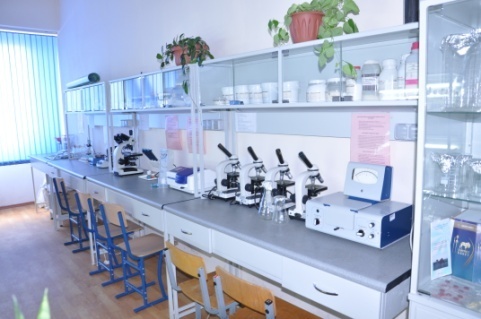 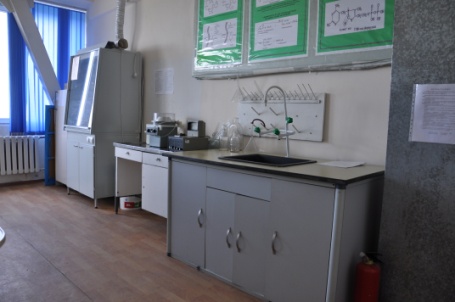 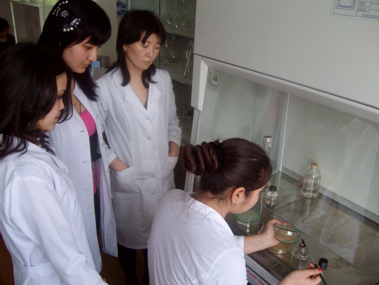 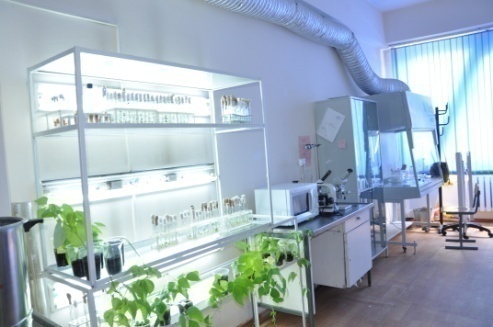 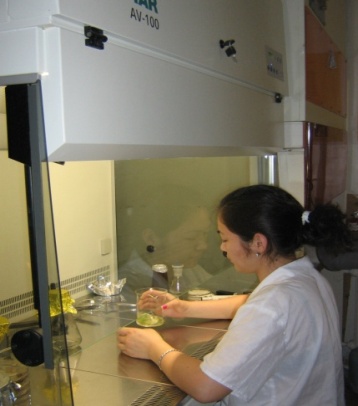 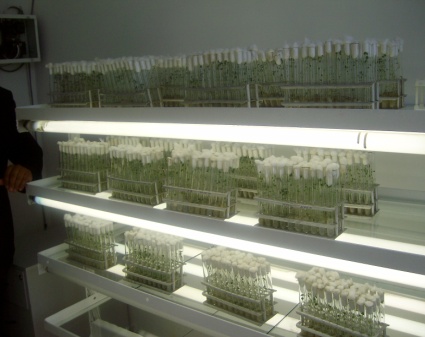 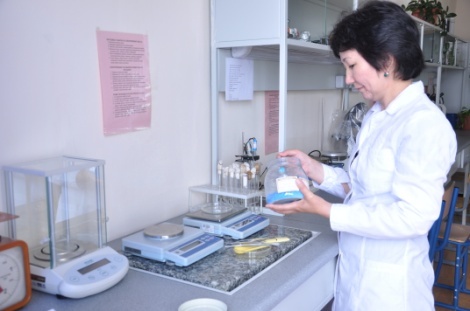 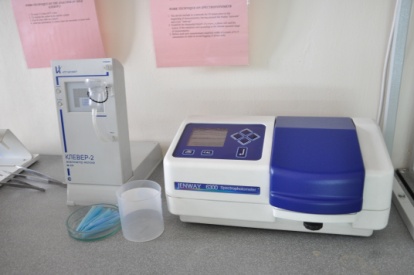 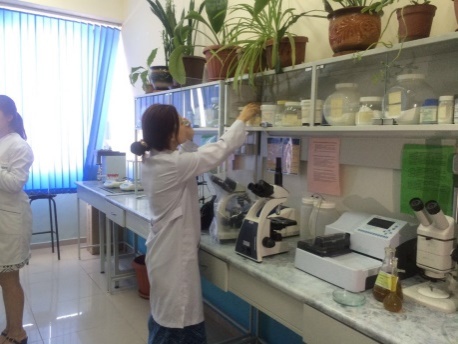 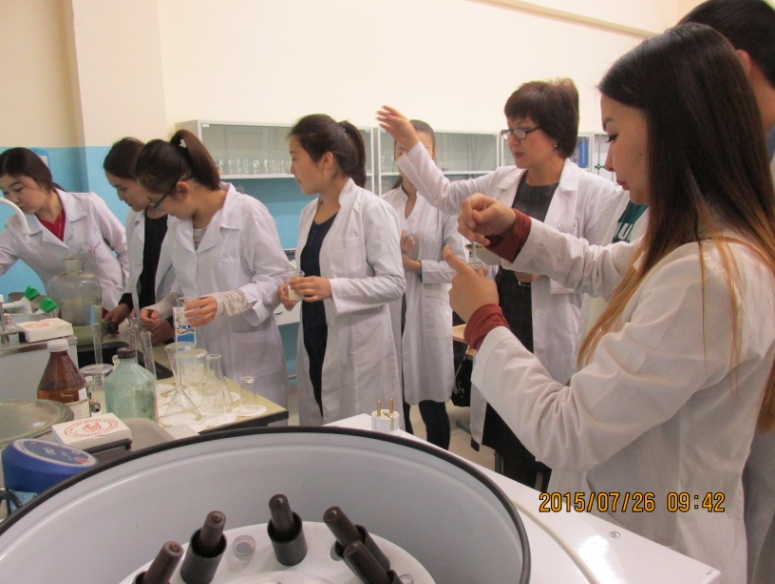 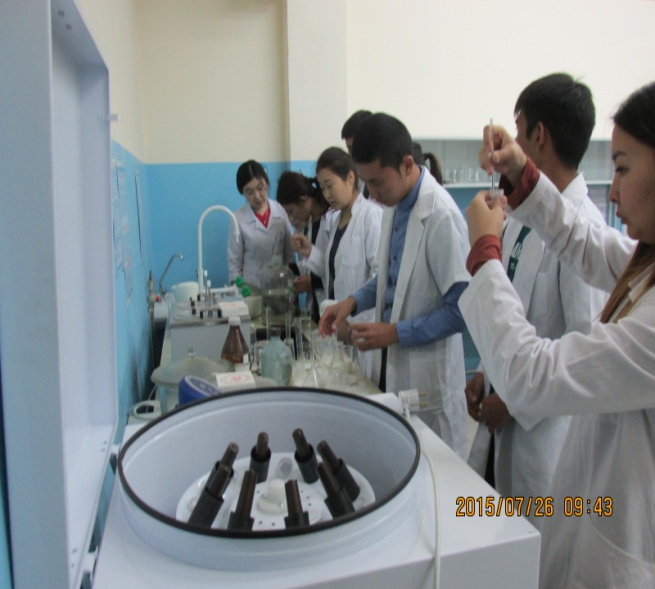 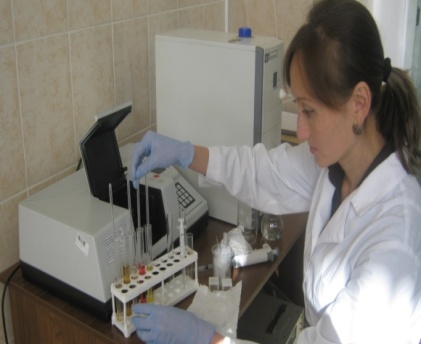 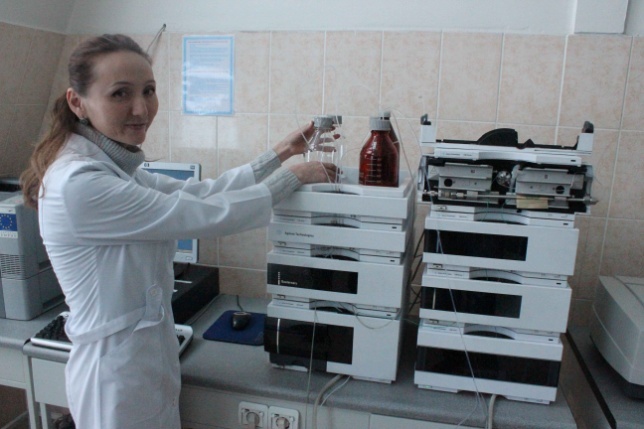 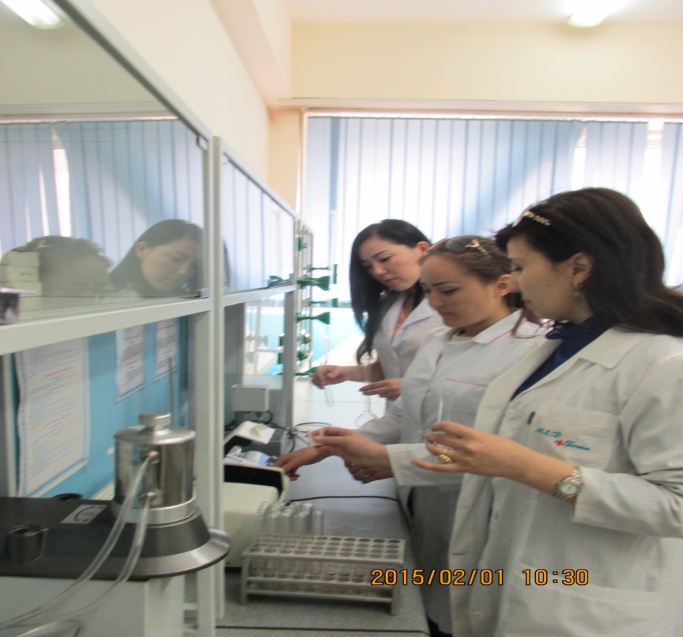 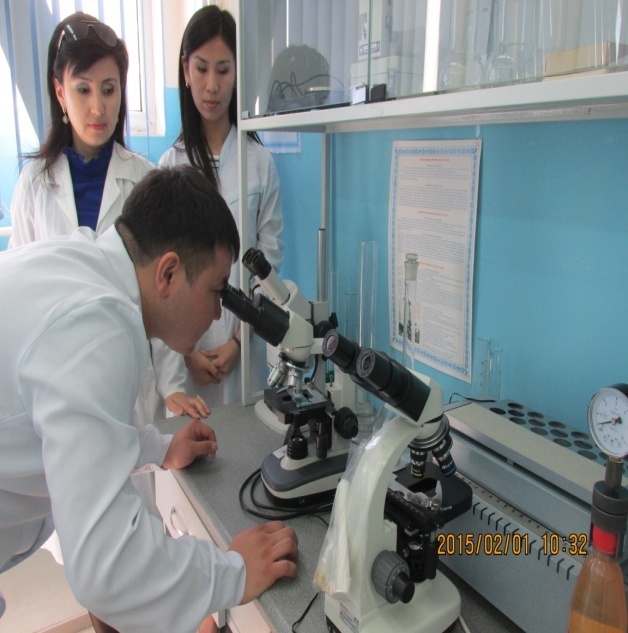 